= Own data needed. = Difficult      	= Medium difficulty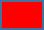 = Further Research needed.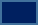 Social attitudes to spoken languageSpoken genresMulti-modal talkExplore the different attitudes of people to the spoken language of young people. For example, respond to the view that schools should attempt to tone down the amount of local dialect used by students.Explore the variety of formaland informal spoken language to be found in your school or college.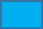 Explore the features of thelanguage used in digital communications which suggest they are closer to spoken rather than written language. Comment on public attitudes towards these relatively new forms of communication.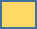 Explore the ways your own spoken language is adaptedin different situations and how the attitudes of otherpeople influence these adaptations.Explore the ways power and authority shape spokenlanguage.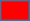 Explore the ways you adapt the language you use in a variety of digital communications.